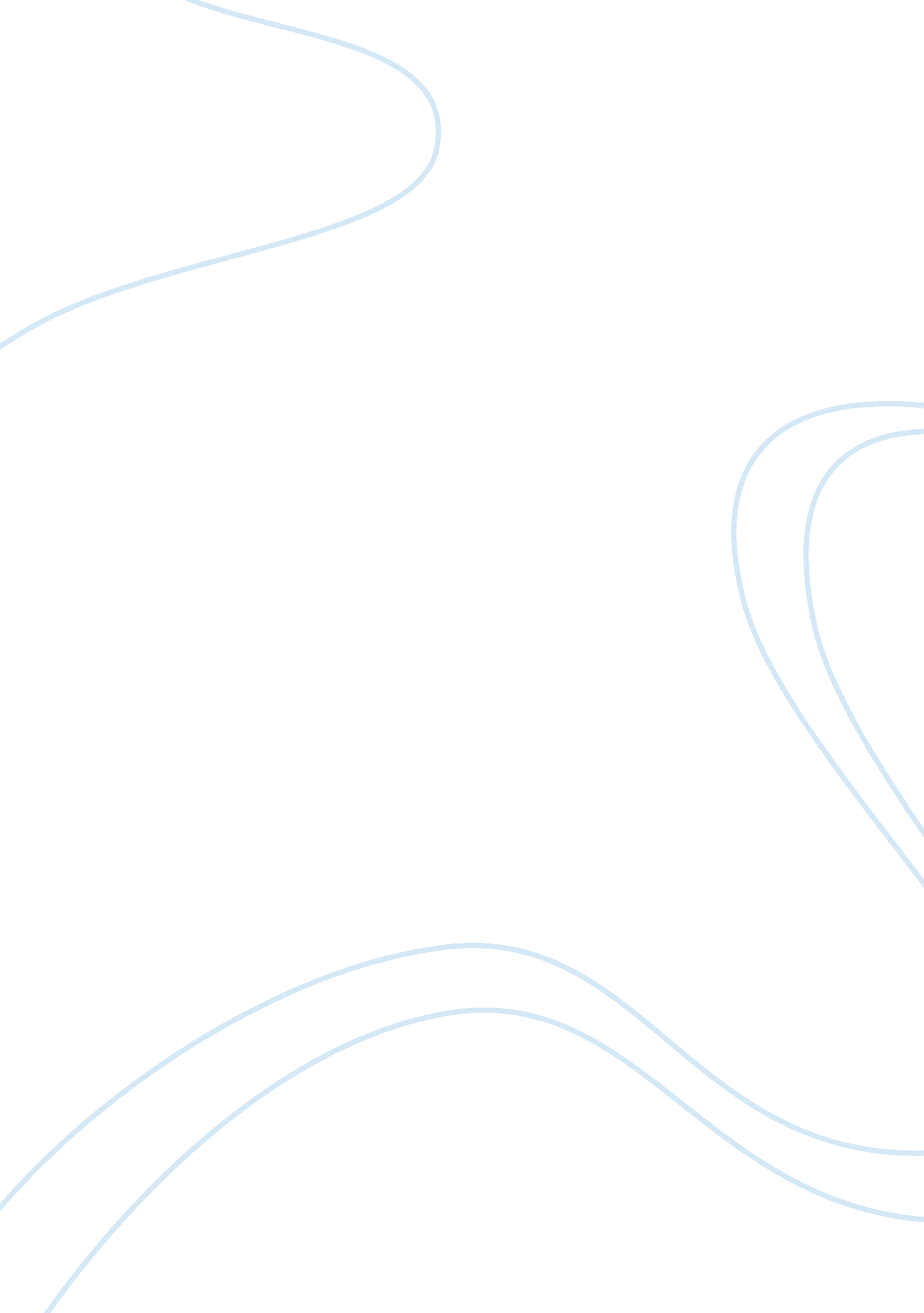 Writing as a career choiceLinguistics, English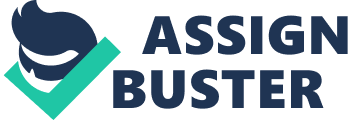 Writing As a Career Choice Writing has always been and will continue to be an important aspect of our societies. Inthe modern context, technology has been adopted in the career making it more attractive and at the same time challenging as observed by Boyd. With the technological advancement in the career, there is need for acquiring the requisite skills so as to benefit from the increasing writing opportunities. 
Generally, writing careers involve developing written content for books, magazines, songs, advertisements and online publications. It thus offers opportunities as scriptwriters, copywriters, authors, screenwriters and songwriters among others. A writer’s work environment could be an office or just home. In fact, the Bureau of Labor and Statistics, BLS observes that two thirds of these professionals were self employed in 2012. 
To be a full-time writer, a college degree would be required. In the modern environment, proficiency in computers would be necessary not just for working, but also staying in touch with the writers’ community. Additionally, excellent writing skills would be beneficial. 
The outlook for writing career seems encouraging. As noted by BLS, the occupation pays a median annual wage of about $55, 940 as was computed in May 2012. With a projection of 3% growth between 2012 and 2022, there would be increasing opportunities in the career. In fact, Varela observes that more companies increasingly appreciate the need for in-house content writers, hence greater prospects. However, there could also be increased competition with the world seeking for more writers due to the increased demand. 
Therefore, writing is a growing career. With the adoption of technology into the career, the future looks promising but also competitive at the same time. As such, equipping oneself with the requisite skills would make the resultant opportunities beneficial. 
Works Cited 
Boyd, T. “ Graduate Jennifer Gleason Finds Passion for Writing an Exciting Career Choice.” Valdosta. edu. Valdosta State University. 17 Dec. 2013. Web. 15 Apr. 2014. 
Bureaus of Labor Statistics. “ Occupational Outlook Handbook 2014-15: Writers and Authors.” Bls. gov. The United States Department of Labor. 8 Jan. 2014. Web. 15 Apr. 2014. 
Varela, A. “ There’s More to a Career in Writing than Being a Journalist or Novelist.” Theguardian. com. The Guardian. 24 Jan. 2012. Web. 15 Apr. 2014. 